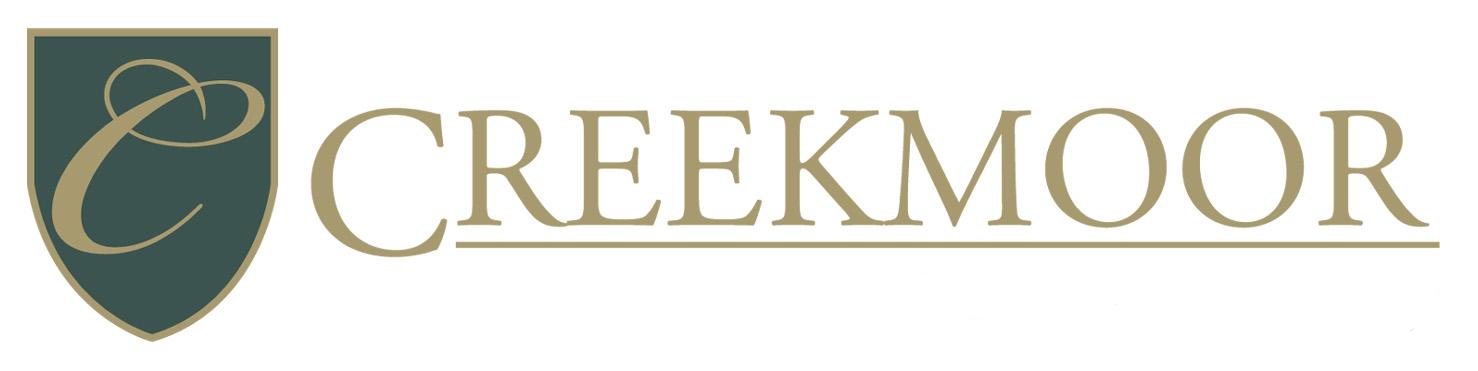 Creekmoor 2019 SPRING Garage Sale Listing MAY 16th, 17th and 18thMost sales include many more items – this is just a sampling! Please feel free to share with family and friends.  Happy Shopping!1429 Brompton Lane	Thurs, Fri & SatLarge two family sale includes weight bench and weights, lots of kitchen items including large collection of mid-century California Pottery, linens, books, and houseplants/succulents1522 Ventnor LaneThurs, Fri & Sat2 kitchen tables and chairs, tall dresser and bedside table, queen mattress set & full sized mattress set-almost new! TONS of assorted kitchen items and home decor1428 Young CircleThurs, Fri & SatFurniture, clothing, and household décor – we accept PayPal, venmo, apple pay & cash1423 Young CircleThurs, Fri & SatFurniture, women clothing, 8x10 rugs, multiple crafting items, holiday decorations1405 Young CircleThurs, Fri & SatMen’s, Women’s, Teen (Boys & Girls) and young girls clothing, Home Décor, Girls Bike and more!1418 Drake LaneThurs & FriLawn mower, gas grill, Christmas tree, suitcase, umpire equipment, sewing machine, other misc. items1409 Cross Creek DriveFri & SatJohn Deere riding mower, Toro push mower, 6ft. Christmas tree1426 Cross Creek DriveThurs, Fri & Sat3 house combined – boys clothes, girls clothes 3T and below, kids shoes, loads of toys, playpen, and household decor1301 Jeremy CircleThurs, Fri & SatDining Room table and chairs, convertible crib and dresser/changing station (black), Children’s clothing, stroller and toys. Antique singer sewing machine, mini wine cooler.1201 Richards CircleThurs, Fri & SatFurniture, household decorating items, golf equipment (clubs, bags, balls, etc.) luggage, bicycles and toys and clothing. 1218 Kettering LaneThurs & Fri.Luggage, career wear, stools/furniture, home decor1219 Kingsland CircleThurs, possibly Fri Golf bags & golf items, kitchen table and chairs, miscellaneous household items, picture frames, decorating & gardening items1110 Lakecrest CircleThurs & FriBaby crib, High Chair, Pac & Play, misc. items1404 Kenton LaneFri noon thru Sat2005 Jayco Pop up Camper w/2 queen beds, A/C-Heat, Fridge, Stove, Shower & Microwave, Large outdoor camping grill, misc. items1208 Creekmoor DriveThurs, Fri & Sat OPEN 8AM – 12PM DAILY7 FAMILY SALE! Girls 3-24 months and boys up to 5T clothing, boys bikes, 42 piece Pfaltzgraftz Summer Breeze dish set, full size headboard & footboard w/mattress & boxspring AND SO MUCH MORE!931 Creekmoor DriveThurs, Fri & SatClothing: men’s women’s and kids, home décor, tools, shoes933 Creekmoor DriveThurs, Fri & SatTools, large Thomas Kinkade prints w/frames, furniture, household items, and bedding912 Creekmoor DriveThurs, Fri & SatFrigidaire refrigerator, charcoal grill, table saw, new ski ropes, boat anchor/rope, large tubes, sleds, patio furniture, hammock, queen size bedding, kitchen accessories, home decor1001 Rannoch LaneFri & SatFurniture, household items, young men and women’s clothing, ladies formal wear1003 Rannoch LaneThurs, Fri & SatTools (air & power) Serger w/lots of thread, household items, men’s 26” bike, home décor, 45 rpm records1212 Cothran CourtThurs & FriCouch, 2 oversized chairs, 2 41” Sansui speakers, cloth office chairs/wheels, white Zebra putter, McGregor Golf set Graphite 3—W, 1,3, 5 Woods & bag828 Creekmoor Pond LaneThurs, Fri & SatFurniture, Tools, Electronics831 Creekmoor Pond LaneThurs & FriRe-finished white all-wood crib, crib mattress, Pier 1 dining table w/6 wicker dining chairs, small Colonial style dresser, ivory upholstered rocker w/ottoman, all-wood queen-size sleigh bed, custom built-in style bookshelves, clothing adult and child, shoes adult and child935 Creekmoor Pond LaneSat 8-4Baby girl clothing sizes newborn to 2T, LOADS of toys (baby & toddler), ladies golf bag, Kate Spade purses, home decor1212 High Ridge CourtThurs, Fri & SatMulti-Family Garage Sale >> Girl & Boys clothing, newborn to 5T, home décor, chandelier, bike rack and bike trailer, entry table1223 Deaton CircleThurs, Fri & SatDresser/mirror, 2 Queen Anne style upholstered chairs, office supplies & computer screens. WI game console w/lots of games, several large screen TV’s.1226 Deaton CircleThurs, Fri & SatCouch/chair, loveseat, leather ottoman, and SO MUCH MORE! Multifamily sale!1219 Wiltshire Blvd Thurs, Fri & SatEverything must go! Kitchen table, cabinets, chairs, women’s clothes, lawn mower1307 Wiltshire BlvdThurs, Fri & SatClothing, Girls clothes size 7/8 – 16. Misc. household items, toys609 Duncan CircleThurs, Fri & SatSofa. Recliner, scuba boards, sporting goods, lots of clothes624 Avondale LaneThurs, Fri & Sat Furniture items, a kegerator w/O2 cylinder, cleaning supplies, various home décor items & youth sports equipmentPLEASE NOTE FOR A KC DONATION TRUCK PICK UP FOLLOWING THE GARAGE SALE ON SATURDAY  PLEASE CONTACT SHELLY AT 816-285-4955 PRIOR TO THURSDAY NOON >>THANK YOU! DONATIONS ARE GREATLY APPRECIATED!!!